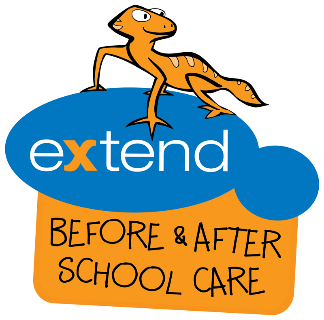 Extend is the place for your children to thrive, learn and play, so what are you waiting for? Book and enrol at www.extend.com.au
Extend is the place for your children to thrive, learn and play, so what are you waiting for? Book and enrol at www.extend.com.au
Extend is the place for your children to thrive, learn and play, so what are you waiting for? Book and enrol at www.extend.com.au
Extend is the place for your children to thrive, learn and play, so what are you waiting for? Book and enrol at www.extend.com.au
Extend is the place for your children to thrive, learn and play, so what are you waiting for? Book and enrol at www.extend.com.au
Extend is the place for your children to thrive, learn and play, so what are you waiting for? Book and enrol at www.extend.com.au
Extend is the place for your children to thrive, learn and play, so what are you waiting for? Book and enrol at www.extend.com.au
Hours of OperationBefore School Care: 7:00am - 8:15am
After School Care: 3:00pm - 6:00pm
Holiday Care: 7:00am - 6:00pmHours of OperationBefore School Care: 7:00am - 8:15am
After School Care: 3:00pm - 6:00pm
Holiday Care: 7:00am - 6:00pmHours of OperationBefore School Care: 7:00am - 8:15am
After School Care: 3:00pm - 6:00pm
Holiday Care: 7:00am - 6:00pmHours of OperationBefore School Care: 7:00am - 8:15am
After School Care: 3:00pm - 6:00pm
Holiday Care: 7:00am - 6:00pmContact Details

0474 911 443
spadelaide@extend.com.auContact Details

0474 911 443
spadelaide@extend.com.auContact Details

0474 911 443
spadelaide@extend.com.auMondayTuesdayTuesdayTuesdayWednesdayThursdayThursdayThursdayFridayDrama Theme ActivitiesDodge Those BallsDodge Those BallsDodge Those BallsCardboard Roll CityTrivia and Fun FactsTrivia and Fun FactsTrivia and Fun FactsDribble, Shoot and WinMondayTuesdayTuesdayTuesdayWednesdayThursdayThursdayThursdayFridayCrazy Science Day & Jar Decoration ArtWater Colour MagicWater Colour MagicWater Colour MagicUpbuild and RecycleMidi & Mini Hama Beads Design InspirationMidi & Mini Hama Beads Design InspirationMidi & Mini Hama Beads Design InspirationPass, Shoot & Score DISCOVERDISCOVERDISCOVERLEARNLEARNLEARNLEARNPLAYPLAY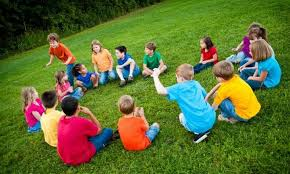 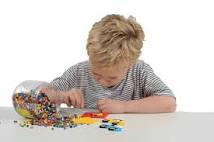 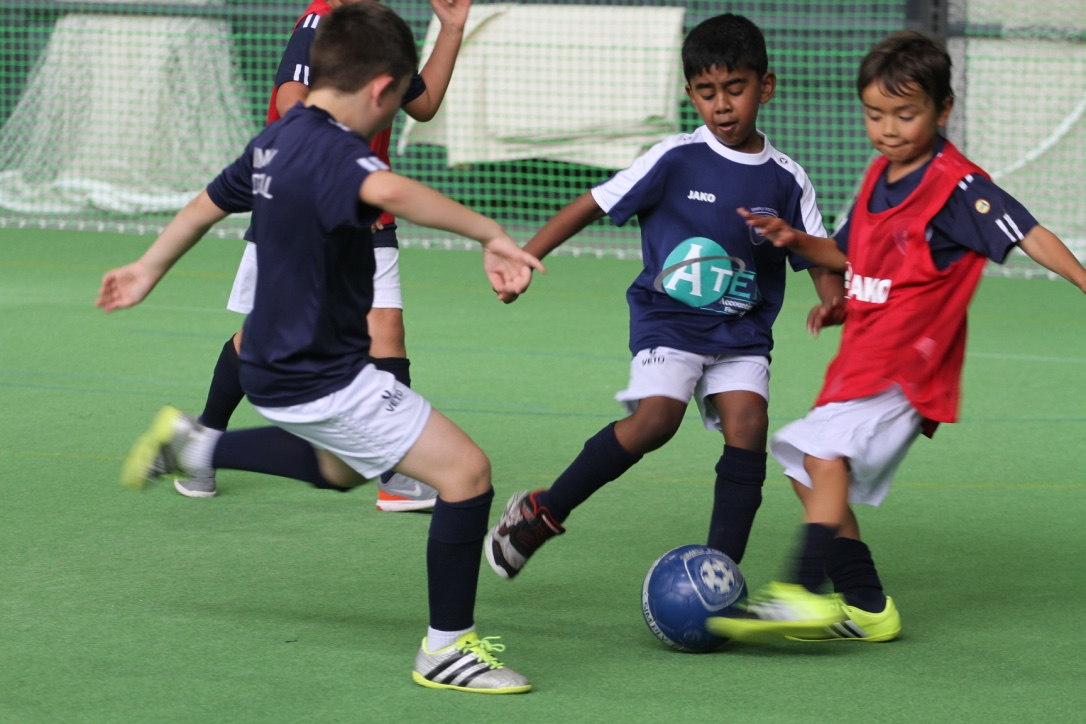 Duck, Duck, Goose teaches children to plan ahead and gives them immediate feedback on the quality of their decisionsDuck, Duck, Goose teaches children to plan ahead and gives them immediate feedback on the quality of their decisionsDuck, Duck, Goose teaches children to plan ahead and gives them immediate feedback on the quality of their decisionsHama Beads will help them learn to count, match colours and recognise geometric shapes.Hama Beads will help them learn to count, match colours and recognise geometric shapes.Hama Beads will help them learn to count, match colours and recognise geometric shapes.At Simply Sports we use a Holistic approach to equip children with Physical and Emotional skills to connect their Body, Mind and Soul, At Simply Sports we use a Holistic approach to equip children with Physical and Emotional skills to connect their Body, Mind and Soul, STAR OF THE WEEK!PHILIP
One of the Brilliant Lego Champion in OSHC. Keep up the great work!STAR OF THE WEEK!PHILIP
One of the Brilliant Lego Champion in OSHC. Keep up the great work!STAR OF THE WEEK!PHILIP
One of the Brilliant Lego Champion in OSHC. Keep up the great work!
Thank you to all the wonderful children who came to the service with big smiles and full of energy. Join us at the service for some awesome and messy science experiments and delicious healthy   treats.
Namita MehtaService Coordinator 
Thank you to all the wonderful children who came to the service with big smiles and full of energy. Join us at the service for some awesome and messy science experiments and delicious healthy   treats.
Namita MehtaService Coordinator 
Thank you to all the wonderful children who came to the service with big smiles and full of energy. Join us at the service for some awesome and messy science experiments and delicious healthy   treats.
Namita MehtaService Coordinator 
Thank you to all the wonderful children who came to the service with big smiles and full of energy. Join us at the service for some awesome and messy science experiments and delicious healthy   treats.
Namita MehtaService Coordinator 
Thank you to all the wonderful children who came to the service with big smiles and full of energy. Join us at the service for some awesome and messy science experiments and delicious healthy   treats.
Namita MehtaService Coordinator 
Thank you to all the wonderful children who came to the service with big smiles and full of energy. Join us at the service for some awesome and messy science experiments and delicious healthy   treats.
Namita MehtaService Coordinator 